わたしの　（げる）の　※　ったあと　１に１は、　てください。※　をする　が　２つよりいときは、　をしてってください。※　よりいときは、　をしてってください。※　よりいときは、　をしてってください。※　のが　２つよりいときは、　をしてってください。※　（）のが　２つよりいときは、　をしてってください。※　けのは、 でめている　にするです。（げる）の　ことで　わからないことが　あるとき　やのときの　（げる）のことで　わからないことがあるときは、　や　に　をしてください。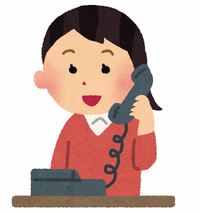 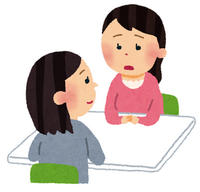 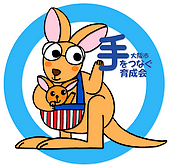 この（）を　ったこの（）を　ったわたしに　ついてわたしに　ついてわたしに　ついてわたしに　ついてわたしに　ついてわたしに　ついてわたしに　ついてわたしに　ついてわたしに　ついてわたしに　ついてわたしに　ついてわたしに　ついてわたしに　ついてふりがな（まれた）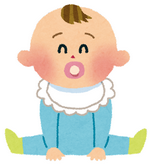 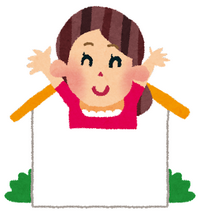 （んでいるところ）んでいるの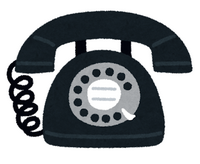 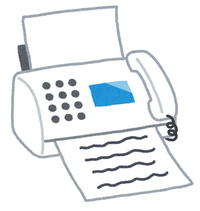 んでいるのの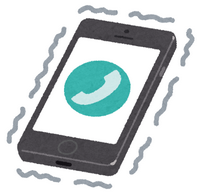 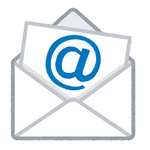 （か　こったに　をする　）について（か　こったに　をする　）について◆　（か　こったに　をする　）〔その　　〕◆　（か　こったに　をする　）〔その　　〕よみかた（の）あなたとの　の　◆　（か　こったに　をする　）〔その　　〕◆　（か　こったに　をする　）〔その　　〕よみかた（の）あなたとの　の　（げる）のときに　けてくれる　について（げる）のときに　けてくれる　について★　（げる）のときに　けてくれる　〔その　　〕★　（げる）のときに　けてくれる　〔その　　〕よみかたけてくれるの　あなたとの　の　★　（げる）のときに　けてくれる　〔その　　〕★　（げる）のときに　けてくれる　〔その　　〕よみかたけてくれるの　あなたとの　の　（げる　ところ）で　にいてくれる　について（げる　ところ）で　にいてくれる　について◆ にいてくれる　〔その　　〕◆ にいてくれる　〔その　　〕よみかたにいてくれるの  あなたとの　の　◆ にいてくれる　〔その　　〕◆ にいてくれる　〔その　　〕よみかたにいてくれるの  あなたとの　の　かかりつけ（ いつも　っている ）　についてかかりつけ（ いつも　っている ）　についてかかりつけ（ いつも　っている ）　について◆　かかりつけ（ いつも　っている ）　　〔その　　〕◆　かかりつけ（ いつも　っている ）　　〔その　　〕◆　かかりつけ（ いつも　っている ）　　〔その　　〕 の　おさんの　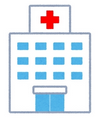 おさんの　どのような　でに　ってますか？どのような　でに　ってますか？◆　かかりつけ（ いつも　っている ）　　〔その　　〕◆　かかりつけ（ いつも　っている ）　　〔その　　〕◆　かかりつけ（ いつも　っている ）　　〔その　　〕 の　おさんの　おさんの　どのような　でに　ってますか？どのような　でに　ってますか？かかりつけ（ いつも  っている ）（） についてかかりつけ（ いつも  っている ）（） についてかかりつけ（ いつも  っている ）（） について◆ かかりつけ（ いつも  っている ）（）　〔その　　〕◆ かかりつけ（ いつも  っている ）（）　〔その　　〕◆ かかりつけ（ いつも  っている ）（）　〔その　　〕 （） の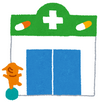 　どのような　を　もらってますか？　どのような　を　もらってますか？◆ かかりつけ（ いつも  っている ）（）　〔その　　〕◆ かかりつけ（ いつも  っている ）（）　〔その　　〕◆ かかりつけ（ いつも  っている ）（）　〔その　　〕 （） のどのような　をもらってますか？どのような　をもらってますか？（げること）を　けてもらいたい　について（げること）を　けてもらいたい　について（げること）を　けてもらいたい　についてやのをっていますか？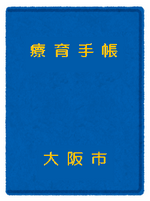 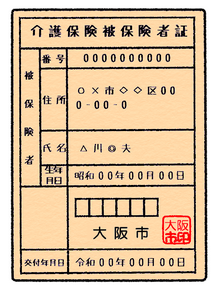 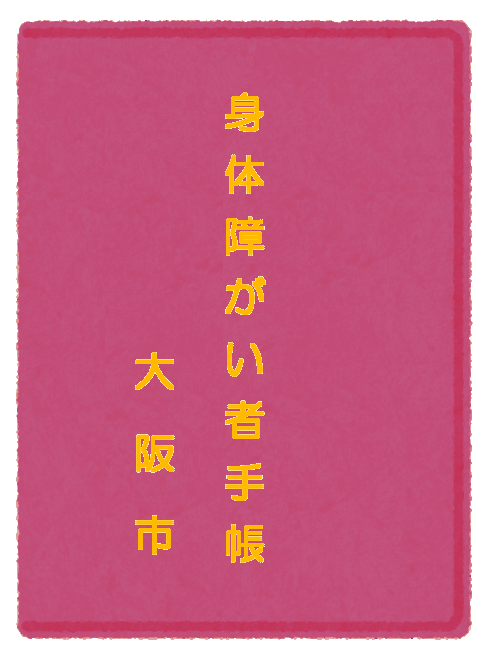 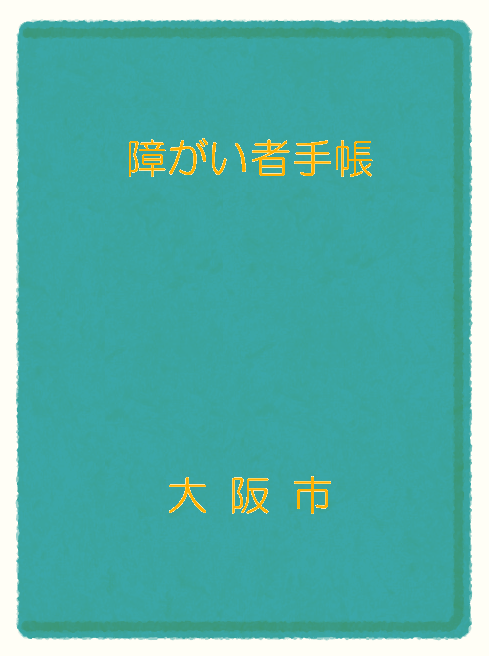 ・の　が　３、４、５やのをっていますか？・の　が　１、２、１、 ２で （いすのが しくなる）やのをっていますか？・を　っていない　おりやのをっていますか？・が　１か　２やのをっていますか？・（）の　がいが　３か　４やのをっていますか？・（）の　がいが　３か　４やのをっていますか？・、（すこと）の　がいが　３やのをっていますか？・〔・（つことが　できない）　がい〕が　３やのをっていますか？・があって、にいてある　のやのをっていますか？・が　やのをっていますか？・が　１か　２やのをっていますか？・が　１やのをっていますか？・が　２か　３やのをっていますか？・（をするのを ける）が　いと　きていくことが　ないつも　に　いますか？いつも　に　いますか？いつも　に　いますか？いつも　に　いますか？いつも　おはどこに　いますか？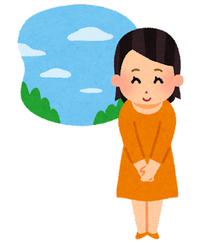 ・　に　います・　に　いますいつも　おはどこに　いますか？・　でないところに　います　（ に　を　いてください ）・　でないところに　います　（ に　を　いてください ）いつも　おはどこに　いますか？おにいるところ ①いつも　おはどこに　いますか？いつも　おはどこに　いますか？おにいるところ ②いつも　おはどこに　いますか？いつも　はどこに　いますか？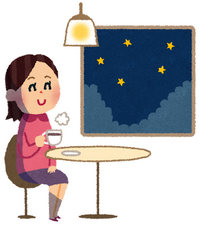 ・　に　います・　に　いますいつも　はどこに　いますか？・　でないところに　います　（ に　を　いてください ）・　でないところに　います　（ に　を　いてください ）いつも　はどこに　いますか？にいるところ ①いつも　はどこに　いますか？いつも　はどこに　いますか？にいるところ ②いつも　はどこに　いますか？に　んでいるを　えてくださいに　んでいるを　えてくださいに　んでいるを　えてくださいに　んでいるを　えてくださいに　んでいるを　えてくださいに　んでいるを　えてくださいに　んでいるを　えてください　んでいる　ところはどのような　ところですか？（ をしてください ）・　ひとりで　んでいる・　ひとりで　んでいる・　ひとりで　んでいる・　ひとりで　んでいる・　ひとりで　んでいる・　ひとりで　んでいる　んでいる　ところはどのような　ところですか？（ をしてください ）・　や　だちと　んでいる・　や　だちと　んでいる・　や　だちと　んでいる・　や　だちと　んでいる・　や　だちと　んでいる・　や　だちと　んでいる　んでいる　ところはどのような　ところですか？（ をしてください ）・　に　んでいる・　に　んでいる・　に　んでいる・　に　んでいる・　に　んでいる・　に　んでいる　んでいる　ところはどのような　ところですか？（ をしてください ）・　に　んでいる・　に　んでいる・　に　んでいる・　に　んでいる・　に　んでいる・　に　んでいる　んでいる　ところはどのような　ところですか？（ をしてください ）・　その（　　　　　　　　　　　　）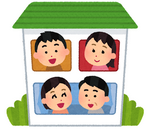 ・　その（　　　　　　　　　　　　）・　その（　　　　　　　　　　　　）・　その（　　　　　　　　　　　　）・　その（　　　　　　　　　　　　）・　その（　　　　　　　　　　　　）　んでいる　ところには　いてますか？に　んでいるで６５より　のはいますか？・　いない・　いない・　いない・　いない・　いない・　いないに　んでいるで６５より　のはいますか？・　いる・　いるに　んでいるはどのような　ですか？と　を　いてください。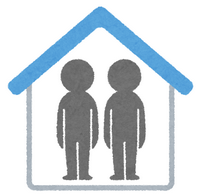 に　んでいるはどのような　ですか？と　を　いてください。・おさん　　・おさん・（） ・だち・その（　　　　　　　　）・おさん　　・おさん・（） ・だち・その（　　　　　　　　）・おさん　　・おさん・（） ・だち・その（　　　　　　　　）・おさん　　・おさん・（） ・だち・その（　　　　　　　　）に　んでいるはどのような　ですか？と　を　いてください。に　んでいるはどのような　ですか？と　を　いてください。・おさん　　・おさん・（） ・だち・その（　　　　　　　　）・おさん　　・おさん・（） ・だち・その（　　　　　　　　）・おさん　　・おさん・（） ・だち・その（　　　　　　　　）・おさん　　・おさん・（） ・だち・その（　　　　　　　　）に　んでいるはどのような　ですか？と　を　いてください。（のからの　き）に　んでいるはどのような　ですか？と　を　いてください。（のからの　き）・おさん　　・おさん・（） ・だち・その（　　　　　　　　）・おさん　　・おさん・（） ・だち・その（　　　　　　　　）・おさん　　・おさん・（） ・だち・その（　　　　　　　　）に　んでいるはどのような　ですか？と　を　いてください。（のからの　き）に　んでいるはどのような　ですか？と　を　いてください。（のからの　き）・おさん　　・おさん・（） ・だち・その（　　　　　　　　）・おさん　　・おさん・（） ・だち・その（　　　　　　　　）・おさん　　・おさん・（） ・だち・その（　　　　　　　　）に　んでいるはどのような　ですか？と　を　いてください。（のからの　き）に　んでいるはどのような　ですか？と　を　いてください。（のからの　き）・おさん　　・おさん・（） ・だち・その（　　　　　　　　）・おさん　　・おさん・（） ・だち・その（　　　　　　　　）・おさん　　・おさん・（） ・だち・その（　　　　　　　　）（や　）をっていますか？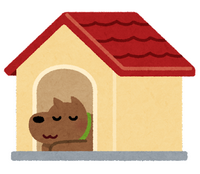 ・　っていない・　っていない・　っていない・　っていない・　っていない（や　）をっていますか？・　っている・　っているを　っていますか？を　っていますか？を　っていますか？（や　）をっていますか？・　っている・　っている・・・・・・（や　）とに　（げる）を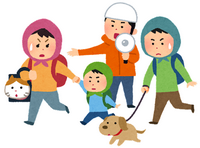 しますか？・　に　（げる）をする・　に　（げる）をする・　に　（げる）をする・　に　（げる）をする・　に　（げる）をする（や　）とに　（げる）をしますか？・　に　（げる）をしない・　に　（げる）をしない・　に　（げる）をしない・　に　（げる）をしない・　に　（げる）をしないんでいるところのことを　えてくださいんでいるところのことを　えてくださいんでいるところのことを　えてくださいんでいるところのことを　えてくださいんでいるところのことを　えてくださいの　（をしてください）・　・　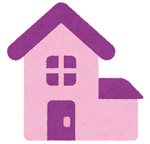 の　（をしてください）・　・　の　（をしてください）・　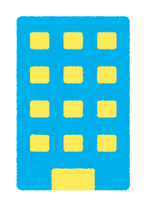 ・　の　（をしてください）・　その（　　　　　　　　　　　　　　　　）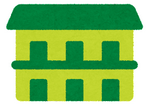 ・　その（　　　　　　　　　　　　　　　　）・　その（　　　　　　　　　　　　　　　　）・　その（　　　　　　　　　　　　　　　　）は　でできていますか？（をしてください）・　で　できています・　で　できていますは　でできていますか？（をしてください）・　で　できています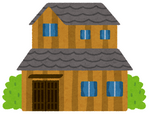 ・　で　できています・　で　できていますは　でできていますか？（をしてください）・　その（　　　　　　　　　　　　　　　　）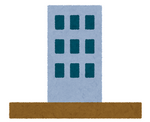 ・　その（　　　　　　　　　　　　　　　　）・　その（　　　　　　　　　　　　　　　　）・　その（　　　　　　　　　　　　　　　　）に　んでいますか？てのいつも　どこのにいることがいですか？いつも　どこので　ていますか？んでいる　ところは　ないですか？んでいる　ところは　ないですか？んでいる　ところは　ないですか？んでいる　ところは　ないですか？んでいる　ところは　ないですか？んでいる　ところは　ないですか？のあるところは（のがくること）が　ますか？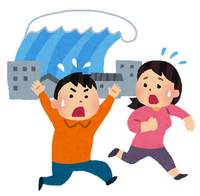 ・　（のが　くること）が　ないところ・　（のが　くること）が　ないところ・　（のが　くること）が　ないところ・　（のが　くること）が　ないところ・　（のが　くること）が　ないところのあるところは（のがくること）が　ますか？・　（のが　くること）が　るところ・　（のが　くること）が　るところ・　（のが　くること）が　るところ・　（のが　くること）が　るところ・　（のが　くること）が　るところのあるところは（のがくること）が　ますか？【に　つかるさは【に　つかるさはです】です】のあるところは（のがくること）がますか？・　（のが　くること）が　ないところ・　（のが　くること）が　ないところ・　（のが　くること）が　ないところ・　（のが　くること）が　ないところのあるところは（のがくること）がますか？・　（のが　くること）が　るところ・　（のが　くること）が　るところ・　（のが　くること）が　るところ・　（のが　くること）が　るところのあるところは（のがくること）がますか？【に　つかるさは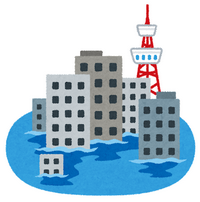 【に　つかるさはです】のあるところは（のがくること）がますか？ ・　（のが　くること）が　ないところ・　（のが　くること）が　ないところ・　（のが　くること）が　ないところ・　（のが　くること）が　ないところのあるところは（のがくること）がますか？ ・　（のが　くること）が　るところ・　（のが　くること）が　るところ・　（のが　くること）が　るところ・　（のが　くること）が　るところのあるところは（のがくること）がますか？ 【に　つかるさは【に　つかるさはです】のあるところは（がれること）がありますか？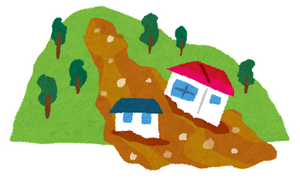 ・　（が　れること）が　ないところ・　（が　れること）が　ないところ・　（が　れること）が　ないところ・　（が　れること）が　ないところのあるところは（がれること）がありますか？・　（が　れること）が　あるところ・　（が　れること）が　あるところ・　（が　れること）が　あるところ・　（が　れること）が　あるところのあるところは（がれること）がありますか？・（なところ）の　・（なところ）の　・（なところ）の　のあるところは（がれること）がありますか？・（をするところ）の　・（をするところ）の　・（をするところ）の　（げる　ところ）は　どこですか？（げる　ところ）は　どこですか？〔　が　おこったとき　〕〔　が　おこったとき　〕　※　きを　いてください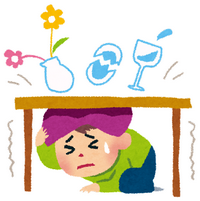 （げる　ところ）はどこですか？ 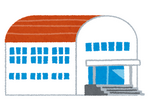 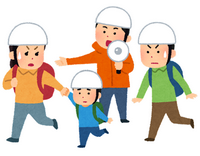 　※　を　って（いて）ください（げる　ところ）はどこですか？ 〔　・（のが　くること）が　あるとき　〕〔　・（のが　くること）が　あるとき　〕　※　きを　いてください（げる　ところ）はどこですか？　※　を　って（いて）ください（げる　ところ）はどこですか？〔　や　が　きたとき　〕〔　や　が　きたとき　〕　※　きを　いてください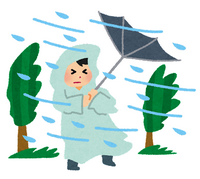 （げる　ところ）はどこですか？　※　を　って（いて）ください（げる　ところ）はどこですか？（げる）のときに　っていくもの（げる）のときに　っていくもの（げる）のときに　っていくものを　っていきますか？を　しておくものを　しておくものを　っていきますか？・　・　・　・　の・　べる・　・　・　・　・　・　・　かさ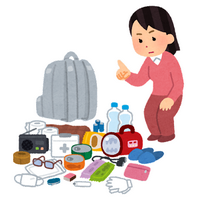 ・　・　・　・　いの・　い・　・　（）・　えんぴつ・　・　を　っていきますか？【　このに　あれば　いてください　】【　このに　あれば　いてください　】を　っていきますか？・・・・・・・・を　っていきますか？（げる）をするときに　っていくもの（げる）をするときに　っていくものを　っていきますか？・　お・　の　・　・　・　を する・　・　・　・　・　いつも んでいる　　お・　お・　めがね　 （）・　・　の　・　 ・　（）・　の べもの・　　（、）・　・　おむつ・　・　・　わたしが　できる　　ものを　っていきますか？【　このに　あれば　いてください　】【　このに　あれば　いてください　】を　っていきますか？・・・・・・・・（げる　ところ）へ　くときに　してほしいこと（げる　ところ）へ　くときに　してほしいことどのようなことをしてほしいですか？（をしてください）・　（げる　ところ）へ　くことを　　えてほしい。・　（げる　ところ）へ　くときに　　に　ってほしい。・　（げる　ところ）へ　くときに　　いすを　してほしい。・　（げる　ところ）へ　くときに　　で　んでほしい。（げる　ところ）への　きかた（げる　ところ）への　きかたどのような（やりかた）で（げる）をしますか？（ をしてください ）・　いて　きます。・　をついて　いて　きます。・　いすに　って　きます。・　に　って　きます。・　いすに　って　きます。・　に　って　きます。・　に　って　きます。・　に　って　きます。・　に　って　きます。・　に　って　きます。・　そのどのような（やりかた）で（げる）をしますか？（ をしてください ）（げる）のときに　をつけてほしいこと（げる）のときに　をつけてほしいことをつけてほしいことはですか？（をしてください）・　つことが　しい・　くことが　しい・　が　こえない（こえにくい）・　が　えない（えにくい）・　や　が　わからない・　ないことが　わからない・　をても　か　わからない・　が　たくさん　いるところは　しんどい・　（で するようなこと）が  ある。　　　　　の　　　　　その（　　　　　　　　　　　　　　　）をつけてほしいことはですか？（をしてください）【　このに　あれば　いてください　】をつけてほしいことはですか？（をしてください）（げる　ところ）の　で　ってほしいこと（げる　ところ）の　で　ってほしいことってほしいことはですか？（をしてください）・　をするに　ってほしい・　に　くときに　ってほしい・　から　くときに　に　ついてきてほしい・　していることを　や　にして　えてほしい・　していることを　わかりやすいで　を　してほしい・　が　わからないので、 （）で　を　してほしい・　がいと　れるので、　がないところに　いたい。・　が　きくこえるので、　かなところに　いたい・　が　まぶしくえるので、　いところに　いたいってほしいことはですか？（をしてください）【　このに　あれば　いてください　】ってほしいことはですか？（をしてください）（げる　ところ）の　で　をつけてほしいこと（げる　ところ）の　で　をつけてほしいこといつも　っている（んでいる）はありますか？・　ないいつも　っている（んでいる）はありますか？・　あるどのような　を って（んで）いますか？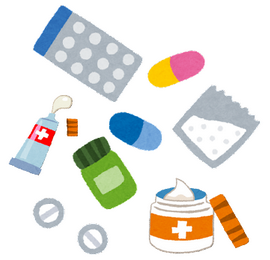 【 　っている（んでいる） 】どのような　を って（んで）いますか？（）★★★★★　　　→　を　する　どのような　を って（んで）いますか？どのような　をどのような　ときにいますか？ （みますか？）【 かあったときに　う（む） 】どのような　をどのような　ときにいますか？ （みますか？）（）●●●●　　　→　が　でたに　むどのような　をどのような　ときにいますか？ （みますか？）のの　おいやをむの おらせは　ですか？・　ない・　ないのの　おいやをむの おらせは　ですか？・　どのような　おいがですか？のの　おいやをむの おらせは　ですか？・　（で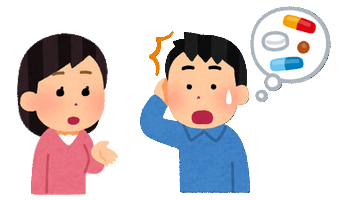 するようなこと）で　なは　ありますか？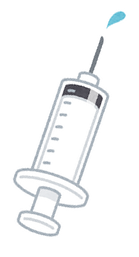 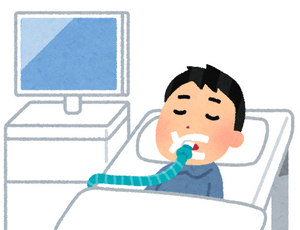 ・　ない・　ない（でするようなこと）で　なは　ありますか？・　あるが　ですか？（でするようなこと）で　なは　ありますか？・　ある（べては　いけないもの）は　ありますか？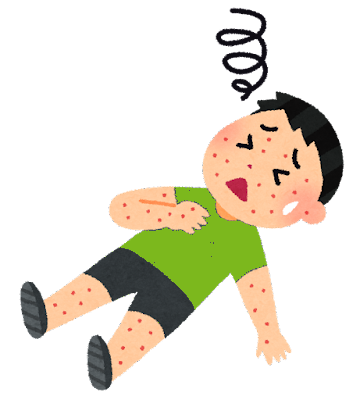 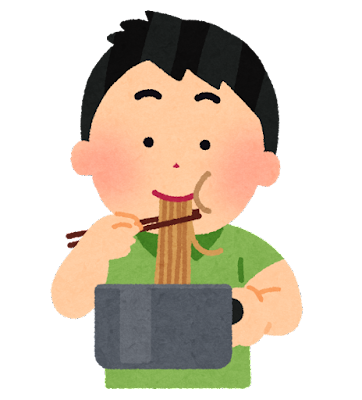 ・　ない・　ない（べては　いけないもの）は　ありますか？・　あるべては　いけないものをいてください。（べては　いけないもの）は　ありますか？・　ある【　このに　（げる　ところ）に　ったとき、　をつけて　ほしいことが　あれば　いてください　】【　に　えておきたいことが　あれば　いてください　】（げる）を　するときは、　このように　なったです。（げる）を　するときは、　このように　なったです。（げる）を　するときは、　このように　なったです。（げる）を　するときは、　このように　なったです。●　が　ふる●　が　ふる●　が　ふる●　が　ふる(ない)でのおらせ（げる）のおらせ(が  します)わたしが　すること５・すぐに　げてください「」が　でるまでに　ず　げてください「」が　でるまでに　ず　げてください「」が　でるまでに　ず　げてください「」が　でるまでに　ず　げてください４・ない　からげて　ください「」が　でたら　げるように　してください「」が　でたら　げるように　してください「」が　でたら　げるように　してください「」が　でたら　げるように　してください３・・・げるのに　がかかる人は　げてください２・・・げる　をしてください１を　てください●　が　おこった●　が　おこった●　が　おこった●　が　おこったわたしが　することわたしが　することわたしが　することがおこる・のに　れてください。・を　ってください。・のに　れてください。・を　ってください。・のに　れてください。・を　ってください。から５・を　していないか　べてください。・や　を　けて、　げを　ってください。・や　をつけて、　（のが　くる　こと）が　あるかを　いておいてください。・を　していないか　べてください。・や　を　けて、　げを　ってください。・や　をつけて、　（のが　くる　こと）が　あるかを　いておいてください。・を　していないか　べてください。・や　を　けて、　げを　ってください。・や　をつけて、　（のが　くる　こと）が　あるかを　いておいてください。（ゆれの　きさ）が ５より きいとき（のが　くること）が　わかったとき（ゆれの　 きさ）が ５ より さいとき（げるとき）に　っていくものをに　れてください。すぐに　げてください。（の り）に　をつけてください。から２０のにをつけて　げてください。